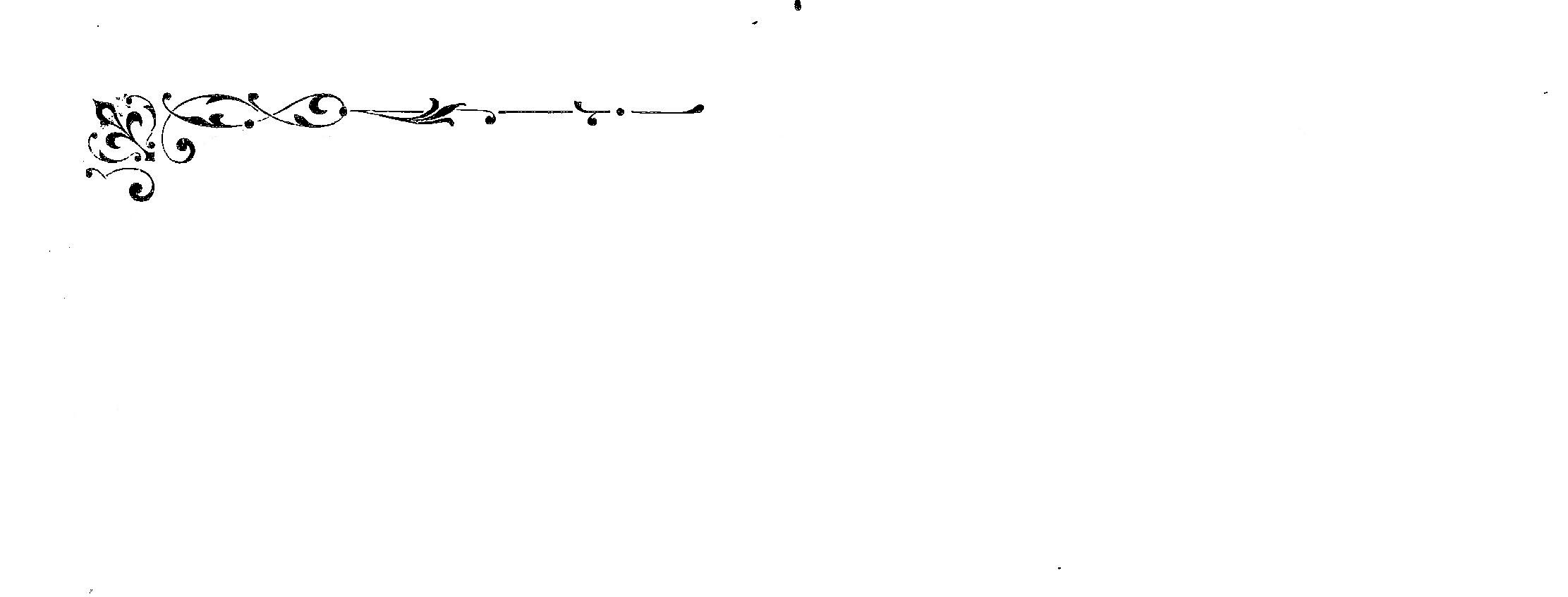 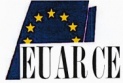 ΕΥΡΩΠΑΪΚΟ ΚΕΝΤΡΟ ΤΕΧΝΗΣ& ΕΡΕΥΝΑΣ ΤΟΥ ΠΟΛΙΤΙΣΜΟΥ ΤΟΥ ΑΝΑΤΟΛΙΚΟΥ ΡΩΜΑΪΚΟΥ ΚΡΑΤΟΥΣ ΣΤΗΝ ΕΥΡΩΠΗN.Π.Ι.Δ. – Έτος ίδρυσης 1979 - Απόφαση 98/85 και 7975/08 του Πολυμελούς Πρωτοδικείου ΑθηνώνΑριθ. 2237 Μητρώου Πολιτιστικών Φορέων του Υπουργείου ΠολιτισμούΑναπαύσεως 14 Α΄ - 190 02 Παιανία * E-mail:artcentr@otenet.gr * Τηλ.: 210-66.43.854 (&Fax)https://euarceblog.wixsite.com/euarce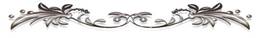 ΔΕΛΤΙΟ ΤΥΠΟΥ / 14.12.2021ΘΕΜΑΤΙΚΗ ΑΚΑΔΗΜΑΪΚΗ ΗΜΕΡΙΔΑΣΤΟ ΓΕΩΠΟΝΙΚΟ ΠΑΝΕΠΙΣΤΗΜΙΟΤΟ ΑΜΠΕΛΙ ΣΤΗΝ ΙΣΤΟΡΙΑΚΑΙ ΣΤΟ ΑΣΤΙΚΟ ΠΕΡΙΒΑΛΛΟΝΔίπλωμα Τιμής στην Ρωξάνη ΜάτσαΔιοργάνωση: Σύλλογος Αποφοίτων Γεωργικού Πανεπιστημίου Αθηνών (ΣΑΓΠΑ)Πολύπτυχο επιστημονικό και λογοτεχνικό αφιέρωμα με θέμα «Η διαχρονική παρουσία της αμπέλου στο μεσογειακό αστικό περιβάλλον» πραγματοποιήθηκε στο Συνεδριακό Αμφιθέατρο του Γεωπονικού Πανεπιστημίου Αθηνών από τον Σύλλογο των Αποφοίτων του, στο πλαίσιο του φετινού (2020-2021) εορτασμού των 100 χρόνων του ιστορικού ιδρύματος.Την ημερίδα χαιρέτησε εκ μέρους των πρυτανικών αρχών του ΓΠΑ ο Καθηγητής Ιορδάνης Χατζηπαυλίδης και ακολούθηκε το πρόγραμμα των διαλέξεων με ομιλητές τον Ομοτ. Καθηγητή Μανόλη Σταυρακάκη που ανέπτυξε το θέμα της συμβολής της αμπέλου στην αισθητική και την προστασία του περιβάλλοντος - αγροτικού και αστικού, την Πρόεδρο  της  Διεθνούς ομάδας εργασίας Νέων Επαγγελματιών Αρχιτεκτονικής Τοπίου – EPA/ IFLA, Δρα Αναστασία Νικολογιάννη, που αναφέρθηκε στη θέση της αμπέλου στο αστικό –περιαστικό τοπίο με παρατηρήσεις προσαρμογής στην κλιματική κρίση και ο ποιητής, αισθητικός της τέχνης Ευάγγελος Ανδρέου που ανέγνωσε το ανέκδοτο δοκίμιό του «Η άμπελος, η ποίηση, η τέχνη» με ευσύνοπτες σημειώσεις της ιστορίας της αμπέλου ως θέματος της πνευματικής και καλλιτεχνικής δημιουργίας από την προϊστορική αρχαιότητα μέχρι σήμερα. Στη συνέχεια τα μέλη του προεδρείου της ημερίδας, ο Πρόεδρος και οι Διοικητικοί Σύμβουλοι του ΣΑΓΠΑ  Γιάννης Χρονόπουλος, Σωτήρης Νικολογιάννης και Γιάννης Σπαντιδάκης, επέδωσαν τιμητική περγαμηνή «Εύφημης Μνείας» στην Ρωξάνη Μάτσα για «την από χρόνου μακρού διακεκριμένη προσφορά της στο πεδίο της αμπελουργικής παράδοσης και παραγωγής του ελληνικού οίνου, που εγνώρισε ευρεία κοινωνική εκτίμηση και διεθνή καταξίωση».Ακολούθησε η βράβευση των αριστούχων μεταπτυχιακών του ΓΠΑ, Μ. Βαρβέρη και Β. Ίβρου, με χορηγία της Syngenta Hellas, και η ημερίδα έκλεισε με δεξίωση και μουσικό ψυχαγωγικό πρόγραμμα..Λεζάντες φωτ.:1.Ευάγγελος Ανδρέου, Ρωξάνη Μάτσα, Γιάννης Σπαντιδάκης (Διοικ. Σύμβουλος ΣΑΓΠΑ), Γιάννης Χρονόπουλος (Ομότιμος. Καθηγητής ΓΠΑ – Πρόεδρος ΣΑΓΠΑ), Σωτήρης Νικολογιάννης (Αντιπρόεδρος ΣΑΓΠΑ), Μανόλης Σαυρακάκης (Ομότιμος. Καθηγητής ΓΠΑ) και η ποιήτρια Μαριάνα Βλάχου, της Εθνική Εταιρείας Ελλήνων Λογοτεχνών. 2.Ο Ευάγγελος Ανδρέου με την τιμηθείσα Ρωξάνη Μάτσα3.Ρωξάνη Μάτσα4.Δρ. Αναστασία ΝικολογιάννηLINKShttps://www2.aua.gr/el/info/ekdiloseis-gia-ton-eortasmo-ton-100-hronon-toy-gpahttps://www2.aua.gr/el/news-events/nea/paroysiasi-vivlioy-thea-dimitra-o-mythos-poy-egine-istoria-1920-2020-epeteiakihttps://biblionet.gr/titleinfo/?titleid=250192&return_url